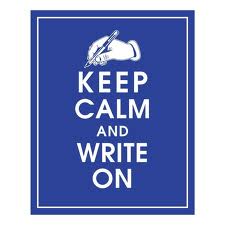 Peer editing SheetWriter: ____________________________	Editing Partner: _____________________________Directions: After reading your partner’s draft, respond to the following questions on their proper use of grammar including language, sentence structure, spelling, punctuation and capitalization. All responses should be in complete sentences with an explanation.Does this paper have…Peer Revision Sheet (Essay)Writer: _______________________	Revision Partner: ___________________________DIRECTIONS: After reading your partner’s draft, respond to the following question on their idea development and support. All responses should be in complete sentences with an explanation.Does this paper…Give two pieces of praise and two things to improve in complete, specific sentences:QuestionYes/NoExplanation in Complete sentencesAny words in the paper used too often? Are there any terms that the writer should explain?YesNoAny misspelled words that need to be correct? Did you make note of them for your partner?YesNoAll punctuation marks correct? Did the writer use quotation marks properly? YesNoProper quote citation format in the essay? (parenthetical citation)Example: (Totty 25)YesNoA variety of sentence structures (simple/compound/complex sentences, begin with different words)?YesNoEnough transition words to showing relationships between words, sentences, ideas, or details?YesNoA formal, objective tone?YesNoQuestionYes/NoExplanation in Complete sentencesINTRODUCTION: Give the reader sufficient background to provide context for his/her paper?YesNoTHESIS STATEMENT: Have a clear argument with three reasons supporting it?YesNoBODY: Have evidence that is sufficient and relevant?YesNoBODY: Present three counterarguments with supporting evidence?YesNoCONCLUSION: Have a conclusion that leaves the reader with something to think about?YesNoOVERALL: Clearly address the writing prompt?YesNoOVERALL: Present information in an organized and easy-to-read way?YesNoPraise #1:Praise #2:Constructive Criticism #1:Constructive criticism #2: